Пресс-релиз30 апреля 2020  годаВниманию работодателей!Срок представления сведений о приёме на работу и увольнении сокращён до одного рабочего дня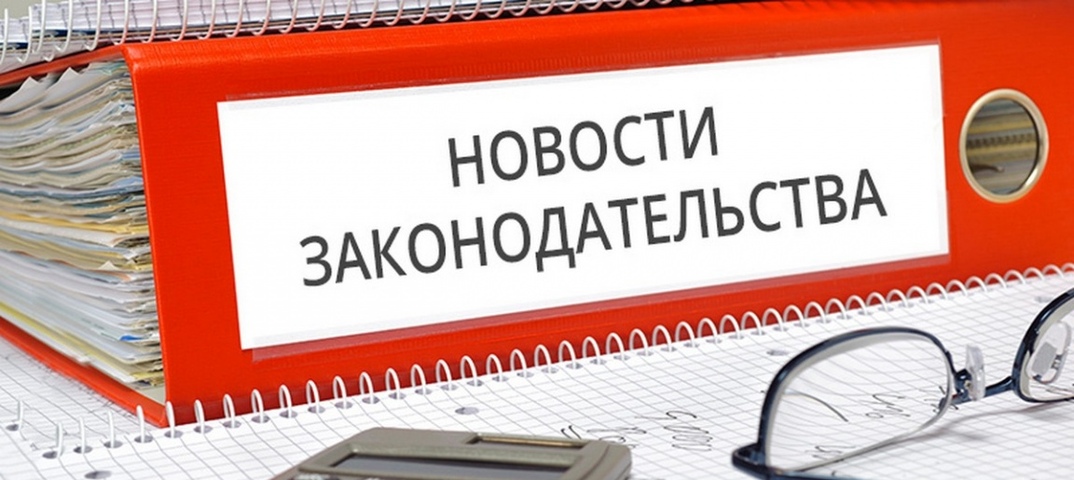 Управление Пенсионного фонда в Колпинском районе информирует работодателей об изменении сроков подачи сведений о трудовой деятельности в ПФР.Президент России 24.04.2020 подписал закон «О внесении изменений в статьи 2 и 11 Федерального закона «Об индивидуальном (персонифицированном) учете в системе обязательного пенсионного страхования». Он предоставляет Правительству право устанавливать особый порядок и сроки подачи сведений о трудовой деятельности в ПФР до конца 2020 года.В целях реализации указного федерального закона издано постановление Правительства РФ от 26.04.2020 № 590 «Об особенностях порядка и сроках представления страхователями в территориальные органы Пенсионного фонда Российской Федерации сведений о трудовой деятельности зарегистрированных лиц».Согласно новому порядку работодатель (страхователь) представляет сведения в ПФР:а) в случаях приема на работу и увольнения зарегистрированного лица с 1 апреля 2020 года до дня вступления в силу Постановления - не позднее рабочего дня, следующего за днём вступления в силу Постановления;б) в случаях перевода на другую постоянную работу и подачи зарегистрированным лицом заявления о продолжении ведения страхователем трудовой книжки в соответствии со статьёй 66 Трудового кодекса Российской Федерации либо о предоставлении страхователем ему сведений о трудовой деятельности в соответствии со статьёй 66.1 Трудового кодекса Российской Федерации - не позднее 15-го числа месяца, следующего за месяцем, в котором имели место перевод на другую постоянную работу или подача соответствующего заявления;в) в случаях приема на работу и увольнения зарегистрированного лица - не позднее рабочего дня, следующего за днём издания соответствующего приказа (распоряжения), иных решений или документов, подтверждающих оформление трудовых отношений.Настоящее постановление вступает в силу со дня его официального опубликования – 27 апреля 2020 года.Сокращение сроков необходимо для оперативного определения трудового статуса гражданина, если он решит обратиться за мерами социальной поддержки, в том числе – за пособием по безработице. 